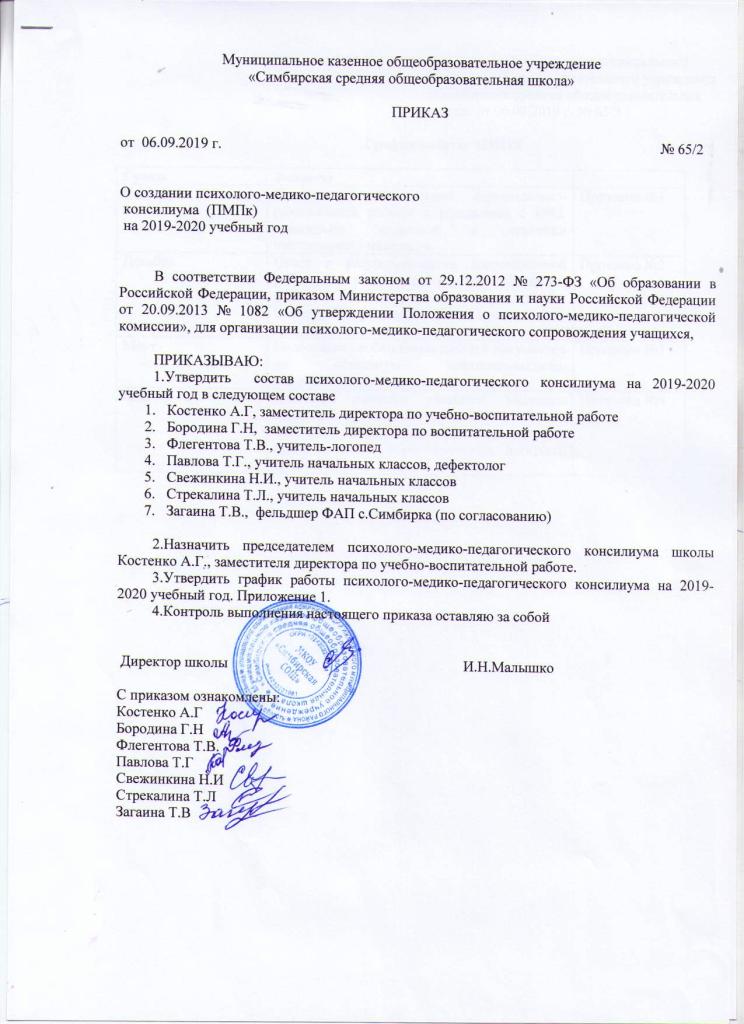 Приложение 2 к приказу муниципального казенного  общеобразовательного учреждения «Симбирская средняя общеобразовательная школа» от 10.09.2018 г. № 56/1График работы  ПМПКСроки Вопросы Сентябрь Определение направлений коррекционно-развивающей работы с учащимися с ОВЗ, имеющими трудности в освоении программного материала. Протокол №1Декабрь Отчет о результативности коррекционной работы с учащимися с ОВЗ. Динамика развития учащихся, имеющих трудности в освоении программы по итогам 1-го полугодия. Протокол №2Март Подготовка необходимых пакетов документов на областную психолого-медико-педагогическую комиссию. Протокол №3Май Динамика развития учащихся, имеющих трудности в освоении программы по итогам 2019-2020 учебного года. Отчет о реализации адаптированных образовательных программ детей с ОВЗ.Протокол №4